Туроператор «САКУМС» 
пров. Т. Шевченко 7/1, оф. 8, 01001 Київ, Україна
тел./факс +38 (044) 279-97-86
тел. + 38 (044) 279-97-87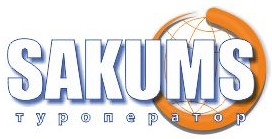 тел. + 38 (044) 279-97-88
Сайт: www.sakums.com.ua		Ліцензія AЕ № 272505 термін дії необмеженийЧАРІВНЕ ЗАКАРПАТТЯ     ПРОГРАМА ТУРА:1 ДЕНЬ: Приїзд групи в Ужгород. Зустріч групи на залізничному вокзалі (посадка в автобус). Переїзд в центр міста.Оглядова екскурсія по місту. Перша згадка про це вічно прикордонне місто на річці Уж датується 872 роком, воно зачарує своїм шармом і колоритом навіть найвибагливішого туриста. Ви побачите площу Корятовича, вулицю Корзо, будинок Гизелли, будинок «Білий Корабель», будинок жупанату, Хрестовоздвиженський собор і Єпископську Резиденцію, прогуляєтеся липовою алеєю. У передноворічний час, місто вражає святковою атмосферою Нового Року та Різдва, таке відчуття буває тільки в Закарпатті!
Далі на нас чекає екскурсія в Замок Унгвар - найстарішу фортецю Карпатського регіону, товщина захисних стін якої сягає 10 м у висоту і 5 м в ширину. Вони оточені глибоким ровом і вражають своєю міццю і неприступністю.Запрошуємо на обід в ресторані містаПереїзд в Мукачево.Екскурсія по старовинному місту Мукачево. Оглядова екскурсія "Місто - над Латорицею" (Ви побачите Свято-Миколаївський православний монастир 14 ст., Готичну каплицю Св. Мартина - покровителя міста (14 ст.), Палац "Білий дім" - резиденцію трансільванських князів Ракоці та австрійських графів Шенборнів, друкарню Грінштейна і Ратушу з курантами, які кожні 15 хв. сповіщають час)
Відвідування середньовічного замку «Паланок» - найціннішої архітектурної пам'ятки Закарпаття. Як і кожен замок, Мукачівский має свої легенди, дізнатися які Ви зможете відвідавши це місто на річці Латориця ... Трансфер на зал. вокзал м. Мукачево. Повернення до Києва.
ВАРТІСТЬ ТУРУ:Вартість вхід. КвитківУжгородський замок: загальний - 150 грн., учнівський – 100 грн., діти дошкільного віку - безкоштовно;Мукачівський замок: загальний – 150 грн, діти до 14 років – 100 грн.ГрупаГрупа 15+2Група 25+3Група 40+4Вартість за особу1250 грн1100 грн1050 грнУ вартість тура включено:- проживання в готелі з усіма зручностями;
- харчування по програмі – обід; 
- транспортне обслуговування по програмі;
- екскурсійне обслуговування по програмі;
- страховка.У вартість туру не включено:- зал. проїзд Київ-Ужгород, Мукачево-Київ (Купе: дор. і діти старше 14 р. – від 1750 грн/ос, діти до 14 р. – від 1550 грн/ос, плацкарт від 1050 грн/дор.  і діт. старше  14 р., від 950 грн/дит до 14 р.)
- вхідні квитки ;
- додаткове харчування – від 180 грн/комплекс;- особисті витрати.